Dzień 3 – Zabawy z Rodzicami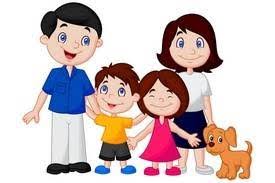 1.Karta pracy, cz. 4, s. 43. Przeczytaj zdania i narysuj co Ola podarowała rodzicom z okazji ich święta.2. „Miny  w lusterku” – zabawa. Każde dziecko otrzymuje małe lusterko. Dzieci robią różne miny i obserwują  w jaki sposób zmienia się wyraz ich twarzy podczas przedstawiania różnych uczuć.3. „Gdzie ukryły się cyfry?” – ćwiczenie spostrzegawczości. W różnych miejscach w pokoju rodzic  zawiesza cyfry 1 – 9. Zadaniem dzieci jest odnalezienie wszystkich cyfr i określenie ich położenia.4. Wskazywanie miejsc na kartce.  Wybierz jedną cyfrę i układaj ją na kartce w odpowiednie miejsce:
- górny brzeg kartki 
- dolny brzeg kartki 
- prawy brzeg kartki 
- lewy brzeg kartki 
- lewy górny róg 
- prawy górny róg 
- lewy dolny róg 
- prawy dolny róg5. Rysowanie linii na kartce.  Przygotuj czystą kartkę i rysuj:
- od góry do dołu 2 linie czerwone 
- od dołu do góry 2 linie czarne
- od lewego brzegu do prawego 3 linie zielone 
- od prawego brzegu do lewego 3 linie niebieskie6. Zabawy z mapą. 
- Wskazywanie górnego i dolnego brzegu mapy.
 - Określenie co znajduje się na górze mapy, a co na dole, nazwanie kierunków świata. 
- Określenie co znajduje się z prawej, a co z lewej strony mapy, nazwanie kierunków świata. 
- Odszukanie na mapie miejsca zamieszkania, wskazywanie drogi do morza,  w góry. 
- Określenie położenia miasta względem Warszawy (na prawo od Warszawy, na lewo,  w górę,  w dół).7. Karta pracy, cz. 4, s. 43/39. Narysuj swój prezent dla mamy i taty.8. „Chodzenie po linie” – ćwiczenie równowagi. 
Rodzic  układa na dywanie wzór z długiej liny. Dzieci chodzą jedno za drugim  po ułożonym wzorze.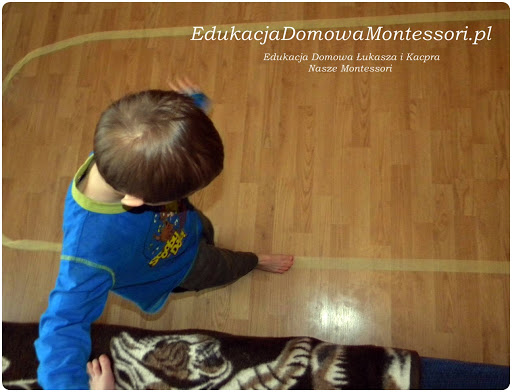 Miłej zabawyPani Kasia 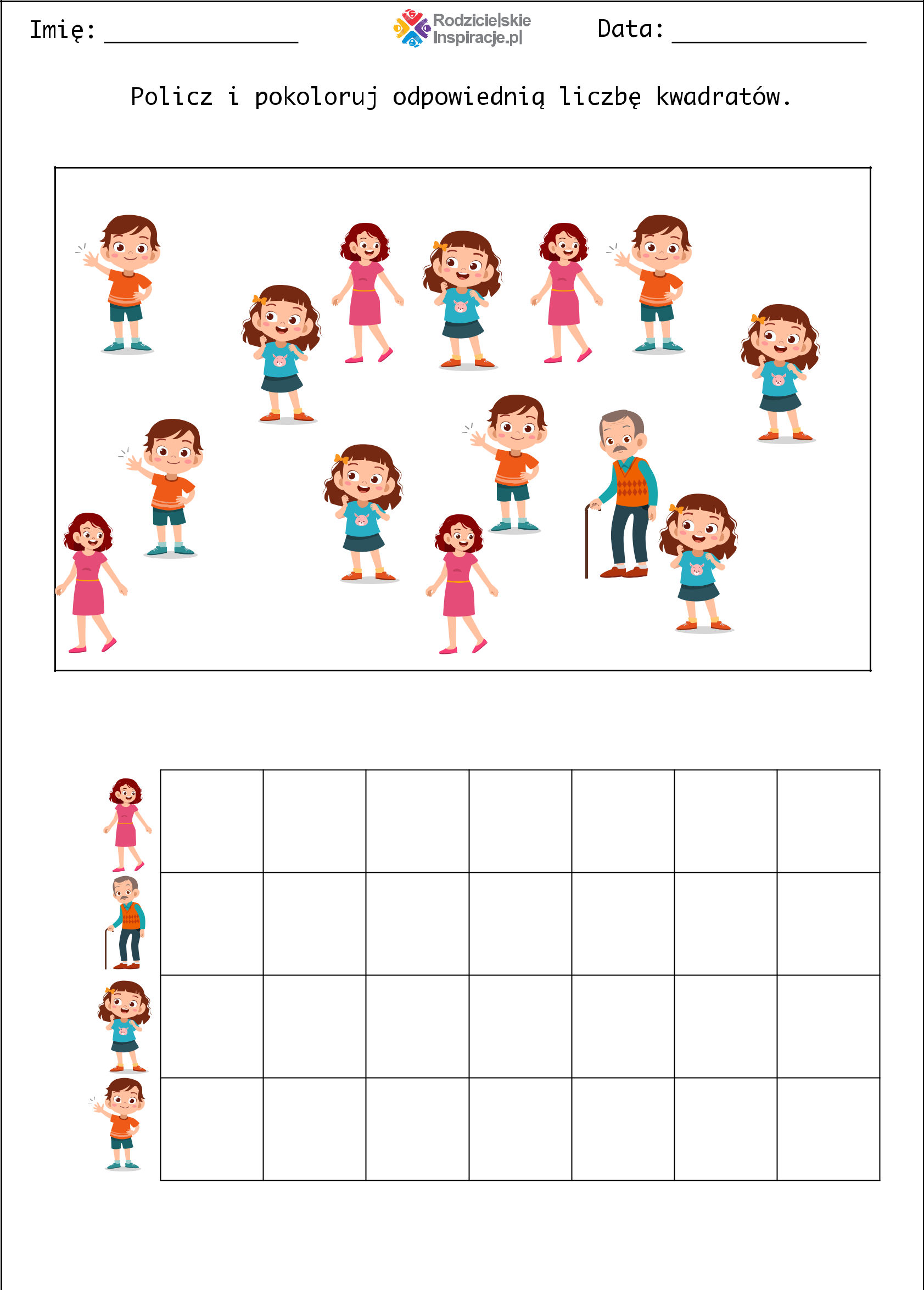 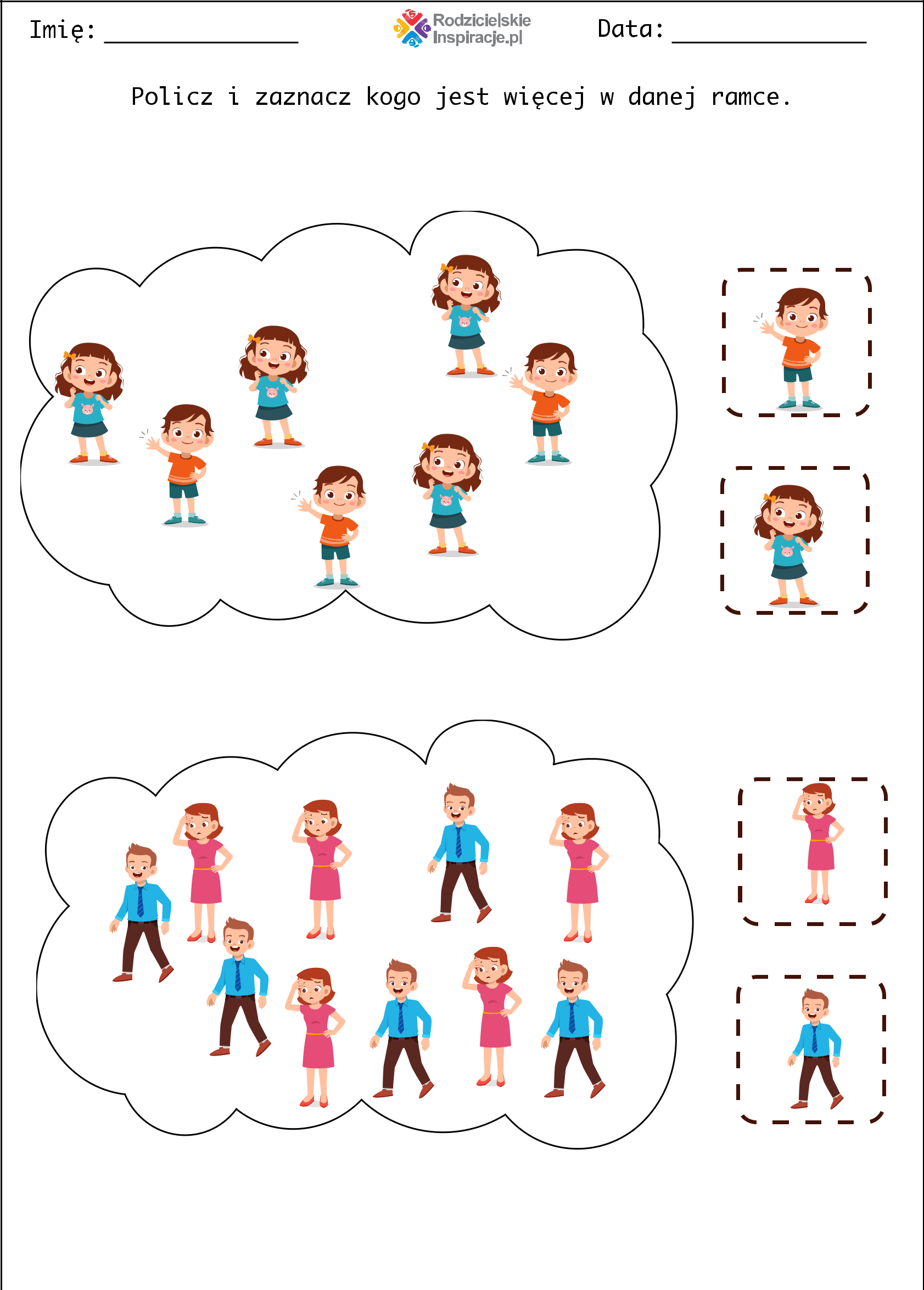 Ponieważ w przedszkolu świętowalibyśmy Dzień Rodziny z tej okazji narysuj w ramce swoją całą rodzinę. Wytnij i podaruj swoim Rodzicom. Zaśpiewaj poznaną wczoraj piosenkę i mocno ich uściskaj!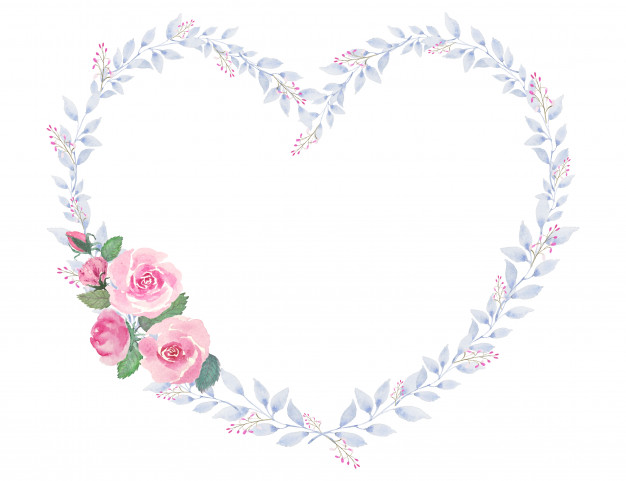 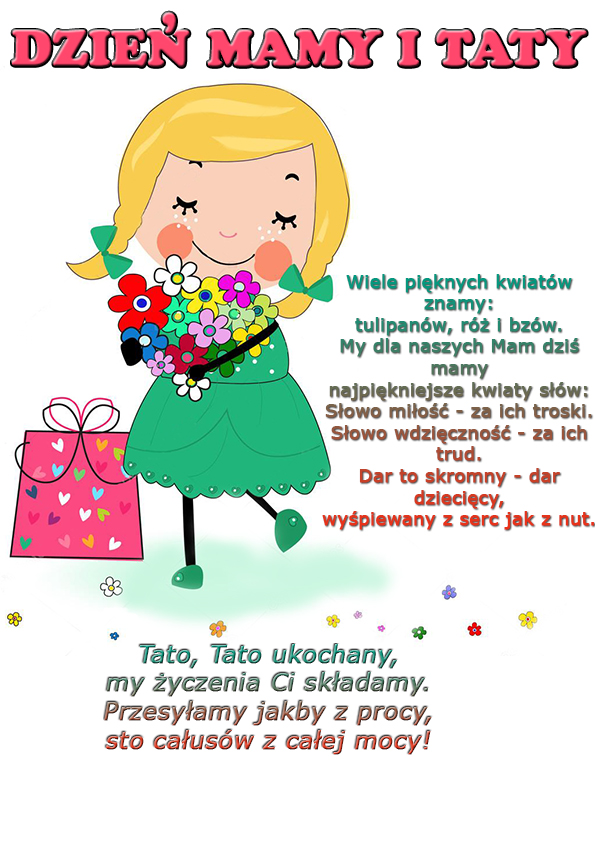 123456789